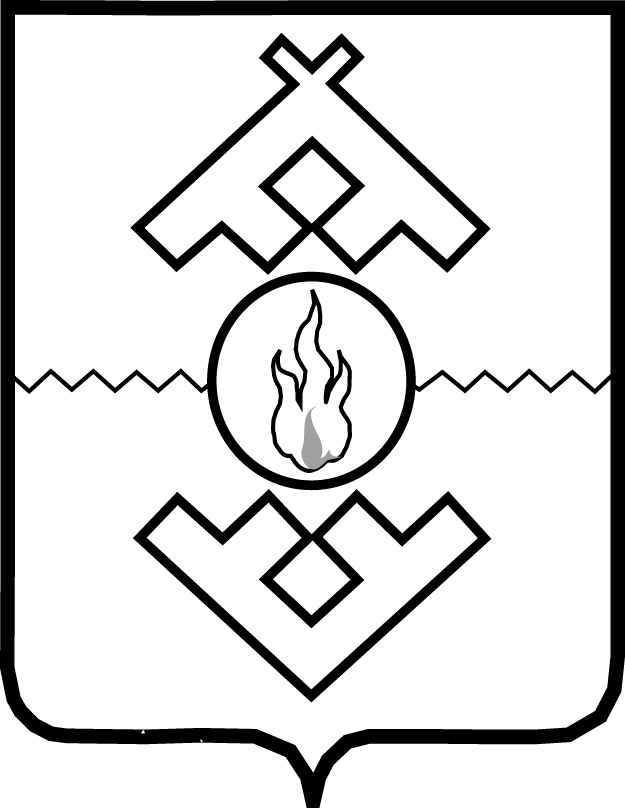 Департамент образования, культуры и спорта Ненецкого автономного округаРАСПОРЯЖЕНИЕот 22 декабря 2020 г. №  1100-р  г. Нарьян-МарОб утверждении плана проверокпри осуществлении ведомственного контроля соблюдения заказчиками, подведомственными Департаменту образования, культуры и спорта Ненецкого автономного округа, требований законодательства Российской Федерации и иных нормативных правовых актов о контрактной системе в сфере закупок товаров, работ, услуг для обеспечения государственных и муниципальных нужд на 2021 годВ соответствии с разделом II Порядка осуществления ведомственного контроля в сфере закупок для обеспечения государственных нужд Ненецкого автономного округа, утвержденного постановлением Администрации Ненецкого автономного округа от 5 февраля 2014 года № 35-п:1. Утвердить план проверок при осуществлении ведомственного контроля соблюдения заказчиками, подведомственными Департаменту образования, культуры и спорта Ненецкого автономного округа, требований законодательства Российской Федерации и иных нормативных правовых актов о контрактной системе в сфере закупок товаров, работ, услуг 
для обеспечения государственных и муниципальных нужд на 2021 год согласно Приложению.3. Настоящее распоряжение вступает в силу со дня его подписания. Исполняющий обязанности руководителя Департамента образования, культуры и спорта Ненецкого автономного округа					    А.Г. ПустоваловПриложение к распоряжению Департамента образования, культуры 
и спорта Ненецкого автономного округа  от 22.12.2020 № 1100-р«Об утверждении плана проверок  при осуществлении ведомственного контроля соблюдения заказчиками, подведомственными Департаменту образования, культуры 
и спорта Ненецкого автономного округа, требований законодательства Российской Федерации и иных нормативных правовых актов о контрактной системе в сфере закупок товаров, работ, услуг для обеспечения государственных 
и муниципальных нужд на 2021 год» План проверок при осуществлении ведомственного контроля соблюдения заказчиками, подведомственными Департаменту образования, культуры и спорта Ненецкого автономного округа, требований законодательства Российской Федерации и иных нормативных правовых актов о контрактной системе в сфере закупок товаров, работ, услуг для обеспечения государственных и муниципальных нужд на 2021 год№ п/пНаименование органа ведомственного контроля, инспекция которого будет осуществлять плановую проверкуНаименование, ИНН, адрес места нахождения подведомственного заказчика, в отношении которого осуществляется плановая проверкаМесяц начала и окончания проведения плановой проверки12341Департамент образования, культуры и спорта Ненецкого автономного округаГосударственное бюджетное общеобразовательное учреждение ненецкого автономного округа «Средняя школа п. Красное», ИНН 2983001033, 166715, Ненецкий автономный округ, Заполярный район, п. Красное, 
ул. Мира, 22Март 2021 года2Департамент образования, культуры и спорта Ненецкого автономного округаГосударственное бюджетное учреждение культуры Ненецкого автономного округа «Клуб «Созвездие» поселка Искателей», ИНН 2983005849, 166700, Ненецкий автономный округ, Заполярный район,
рп. Искателей, ул. Ардалина,  15Август 2021 года3Департамент образования, культуры и спорта Ненецкого автономного округаГосударственное бюджетное общеобразовательное учреждение ненецкого автономного округа «Средняя школа с. Ома», ИНН 2983001192, 166735, Ненецкий автономный округ, Заполярный район, с. Ома, ул. Школьная, 23Октябрь 2021 года4Департамент образования, культуры и спорта Ненецкого автономного округаГосударственное бюджетное дошкольное образовательное учреждение ненецкого автономного округа «Детский сад п. Индига» 166722, ИНН 2983001890, Ненецкий автономный округ, Заполярный район, п. Индига, ул. Центральная, 12Декабрь 2021 года